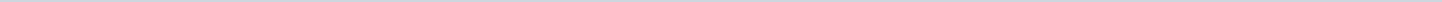 Geen documenten gevonden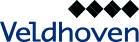 Gemeente VeldhovenAangemaakt op:Gemeente Veldhoven29-03-2024 09:29Raadsplanning0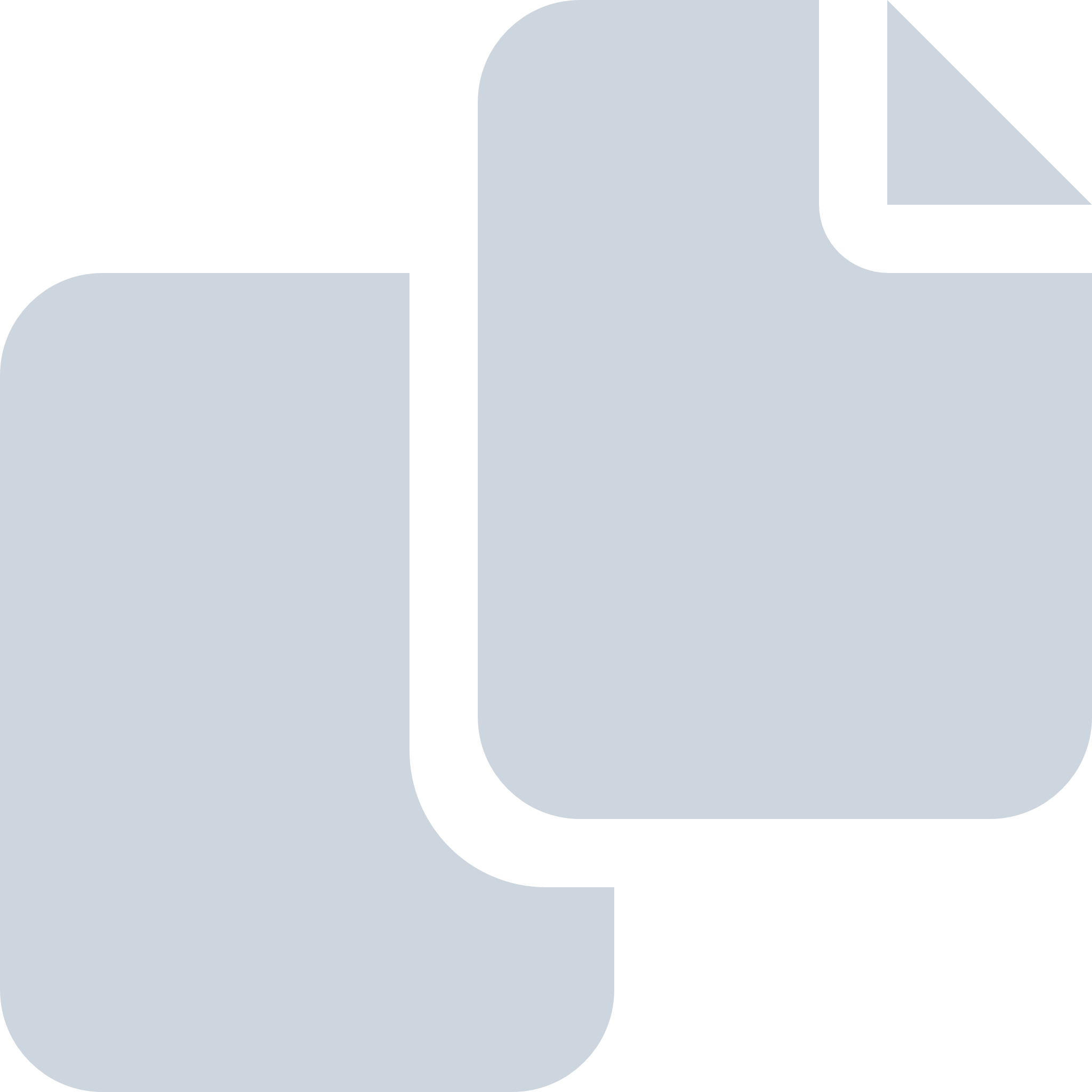 Periode: maart 2018